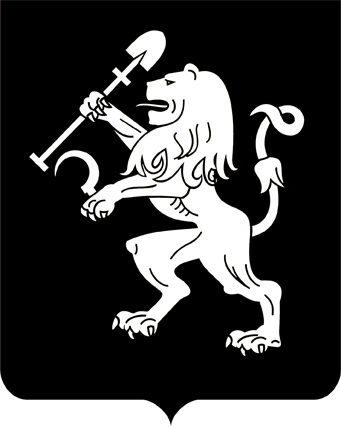 АДМИНИСТРАЦИЯ ГОРОДА КРАСНОЯРСКАПОСТАНОВЛЕНИЕО назначении публичных слушанийпо проекту бюджета города на 2018 годи плановый период 2019−2020 годовНа основании ст. 28 Федерального закона от 06.10.2003 № 131-ФЗ «Об общих принципах организации местного самоуправления                    в Российской Федерации», решения Красноярского городского Совета от 20.11.2006 № В-241 «О порядке организации и проведения публичных слушаний по проектам бюджета города и отчета о его исполнении», руководствуясь ст. 24-1, 41, 58, 59 Устава города Красноярска, ПОСТАНОВЛЯЮ:1. Назначить публичные слушания по проекту решения Красноярского городского Совета депутатов «О бюджете города на 2018 год и плановый период 2019−2020 годов» (далее – проект бюджета города на 2018 год и плановый период 2019−2020 годов).2. Создать комиссию по проведению публичных слушаний по проекту бюджета города на 2018 год и плановый период 2019−2020 годов (далее – комиссия) в составе согласно приложению.3. Определить департамент финансов администрации города уполномоченным органом по проведению публичных слушаний по проекту бюджета города на 2018 год и плановый период 2019−2020 годов.4. Уполномоченному органу по проведению публичных слушаний по проекту бюджета города на 2018 год и плановый период 2019–              2020 годов:организовать прием письменных предложений по проекту  бюджета города на 2018 год и плановый период 2019−2020 годов, письменных заявлений на участие в публичных слушаниях от жителей города;подготовить информационное сообщение о дате, времени, месте проведения публичных слушаний по проекту бюджета города на                      2018 год и плановый период 2019−2020 годов;при обращении жителей города разъяснять порядок проведения публичных слушаний по проекту бюджета города на 2018 год и плановый период 2019−2020 годов;направить протокол публичных слушаний в Красноярский городской Совет депутатов, Главе города, членам комиссии в течение трех дней со дня проведения публичных слушаний.5. Письменные предложения жителей города Красноярска по проекту бюджета города на 2018 год и плановый период 2019−2020 годов, письменные заявления на участие в публичных слушаниях принимаются по адресу: . Красноярск, ул. Карла Маркса, 93, департамент финансов администрации города Красноярска.Прием письменных предложений и заявлений прекращается                       в 18 часов 00 минут 1 декабря 2017 года.6. Департаменту Главы города администрации города обеспечить подготовку проведения публичных слушаний по проекту бюджета города на 2018 год и плановый период 2019−2020 годов.7. Департаменту информационной политики администрации города опубликовать в газете «Городские новости»:проект бюджета города на 2018 год и плановый период 2019−              2020 годов, настоящее постановление в течение пяти рабочих дней со дня внесения указанного проекта на рассмотрение в Красноярский городской Совет депутатов;информационное сообщение о дате, месте, времени проведения публичных слушаний по проекту бюджета города на 2018 год и плановый период 2019−2020 годов не менее чем за пятнадцать дней до их проведения;протокол публичных слушаний в течение десяти дней со дня проведения публичных слушаний.8. Департаменту финансов администрации города разместить на официальном сайте администрации города:проект бюджета города на 2018 год и плановый период 2019−               2020 годов, настоящее постановление в течение пяти рабочих дней с даты внесения указанного проекта на рассмотрение в Красноярский городской Совет депутатов;информационное сообщение о дате, месте, времени проведения публичных слушаний по проекту бюджета города на 2018 год и плановый период 2019−2020 годов не менее чем за пятнадцать дней до проведения публичных слушаний;протокол публичных слушаний в течение десяти дней со дня проведения публичных слушаний.9. Постановление вступает в силу со дня его официального опубликования.10. Контроль за исполнением настоящего постановления оставляю за собой.Глава города							                С.В. ЕреминПриложение к постановлениюадминистрации городаот 07.11.2017 № 722СОСТАВкомиссии по проведению публичных слушаний по проекту бюджета города на 2018 год и плановый период 2019–2020 годов07.11.2017№ 722Еремин С.В.–Глава города, председатель комиссии;Хаснутдинова И.Н.–заместитель Главы города – руководитель департамента финансов, заместитель председателя комиссии;Антипина И.Р.–депутат Красноярского городского Совета депутатов (по согласованию);Бухарова Е.Б.–депутат Красноярского городского Совета депутатов (по согласованию);Кочан С.В.         –заместитель Главы города;Логинов В.А.–руководитель администрации Советского района в городе Красноярске, исполняющий  обязанности первого заместителя Главы города; Титенков И.П.–первый заместитель Главы города – руководитель департамента городского хозяйства;Фирюлина Н.В.–председатель постоянной комиссии по бюджету и налоговой политике Красноярского городского Совета депутатов (по согласованию);Щербенин В.Ф.–заместитель Главы города – руководитель департамента муниципального заказа.  